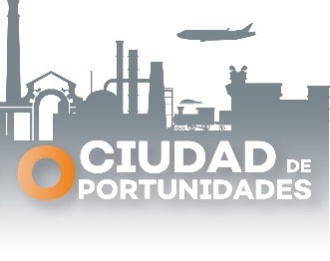 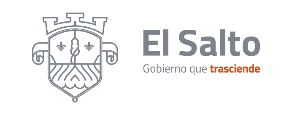 INFORME MENSUAL DEL MES DE DICIEMBRE 2023Por medio del presente remito la información solicitada quedando a la espera de su confirmación de recibido y para cualquier duda o aclaración al respecto.TEL: 32841240 EXT 405LICENCIADA FRANZIA AGUILAR SERRANODIRECCION DE INVESTIGACION Y SUPERVISION INTERNAACCIONESOBJETIVOSESPECIFICOSINDICADORCUANTITIVOSATENCION CIUDADANASE RESOLVIO FAVORABLEMENTE SUS DUDANUMERO DE ATENCIAN A CIUDADANOS1APERTURA DE CARPETA DE INVESTIGACIONSE REALIZA UNA INVESTIGACION NUEVANUMERO DE INVESTIGACIONES ABIERTAS3SEGUIMIENTO DE LAS CARPETAS DE INVESTIGACIONSE DA CONTINUIDAD SEGÚN LAS CARPETAS SEGÚN  LAS PRUEBASNUMERO DE INVESTIGACIONES CON SEGUIMIENTO18CIERRE DE CARPETAS DE INVESTIGACIONSE CIERRAN POR FALTA DE PRUEBAS O POR DESISTINIENTONUMERO DE CARPETAS CERRADAS0VISITAS DOMICILIARIASTRABAJO DE CAMPO EN BUSCA DE PRUEBASNUMERO DE VISITAS DE TRABAJO DE  CAMPO0ENTREGA DE NOTIFICACIONESSE REALIZA NOTIFICACION A EL ELEMENTONUMERO DE NOTIFICACIONES1